Publicado en Puerto de la Cruz el 24/01/2020 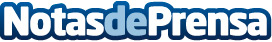 Loro Parque celebra el nacimiento de los mellizos de jaguarDos crías de jaguar han nacido en diciembre en el marco del 47º aniversario de Loro Parque. Un éxito de conservación debido a que la especie se encuentra amenazada, según la UICNDatos de contacto:Natalya RomashkoDepartamento de Comunicación e Imagen922 373 841 Ext. 319Nota de prensa publicada en: https://www.notasdeprensa.es/loro-parque-celebra-el-nacimiento-de-los Categorias: Nacional Sociedad Canarias Veterinaria http://www.notasdeprensa.es